Weekly Home Learning Tasks Year 6:This week we will be using some additional resources rather than Botesize and White Rose:Design a cartoon character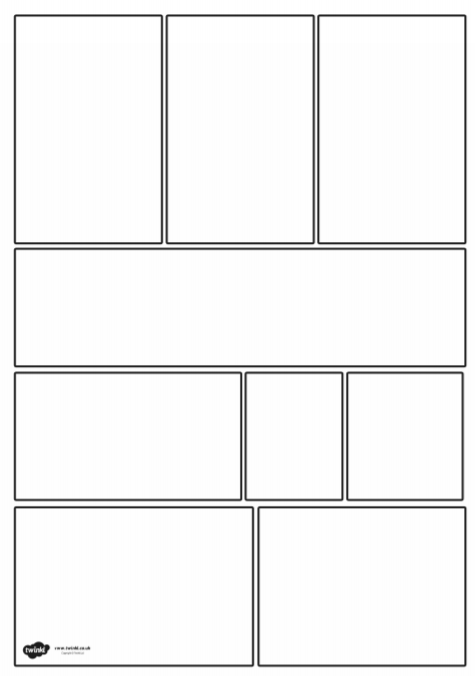 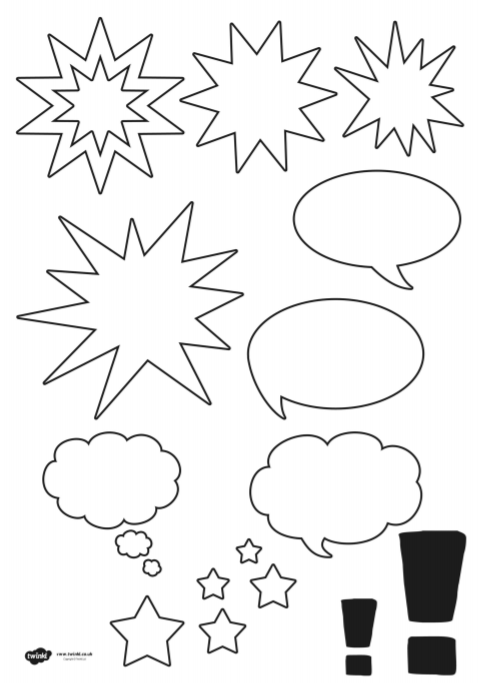 Without Gravity Free write picture and story starter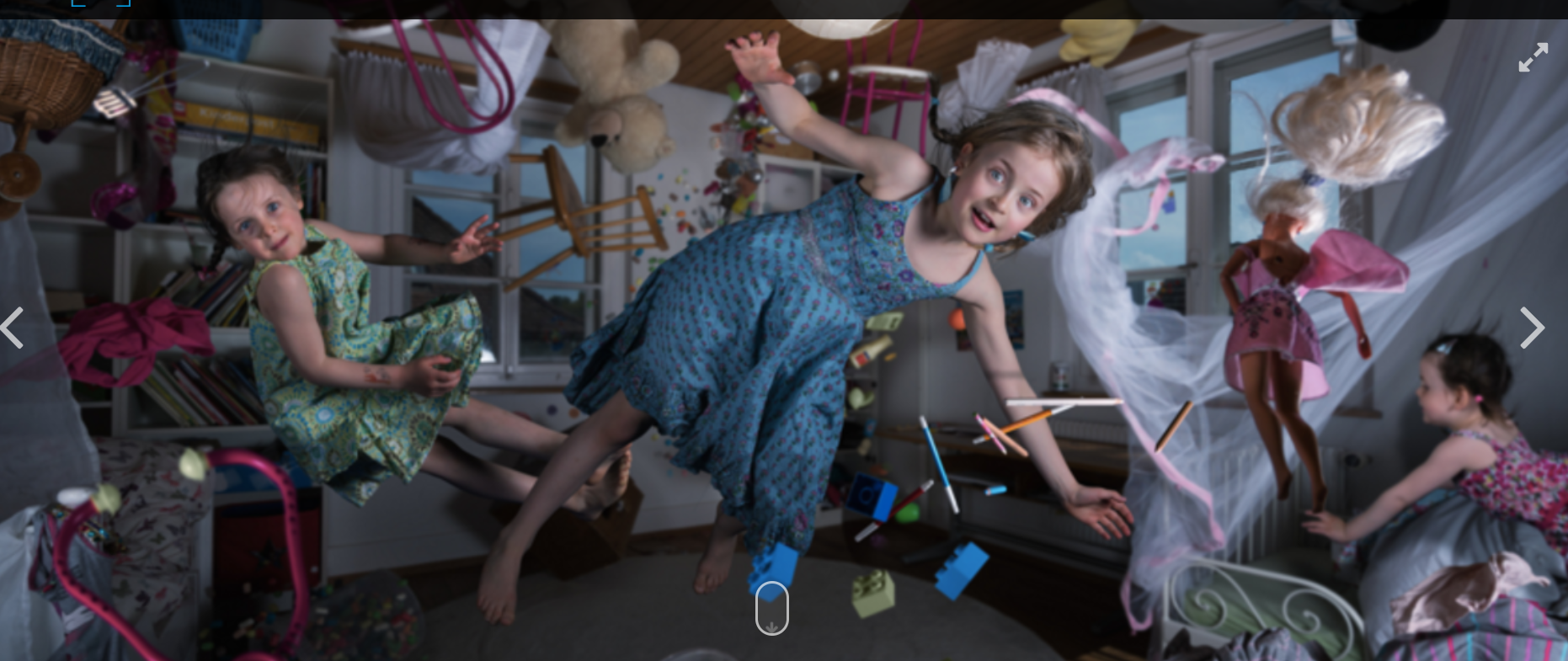 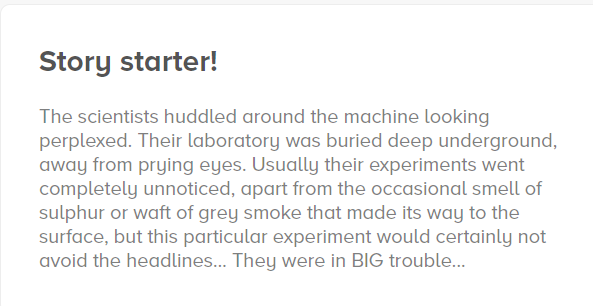 Week01.06.20MondayTuesdayWednesdayThursdayFridayReadingTo find more books to read you can log onto OxfordOwl. Please open the Oxford Reading tree document on the class page and follow the step by step guide.https://home.oxfordowl.co.uk/books/free-ebooks/You will need to register, but registration is freeTo find more books to read you can log onto OxfordOwl. Please open the Oxford Reading tree document on the class page and follow the step by step guide.https://home.oxfordowl.co.uk/books/free-ebooks/You will need to register, but registration is freeTo find more books to read you can log onto OxfordOwl. Please open the Oxford Reading tree document on the class page and follow the step by step guide.https://home.oxfordowl.co.uk/books/free-ebooks/You will need to register, but registration is freeTo find more books to read you can log onto OxfordOwl. Please open the Oxford Reading tree document on the class page and follow the step by step guide.https://home.oxfordowl.co.uk/books/free-ebooks/You will need to register, but registration is freeTo find more books to read you can log onto OxfordOwl. Please open the Oxford Reading tree document on the class page and follow the step by step guide.https://home.oxfordowl.co.uk/books/free-ebooks/You will need to register, but registration is freeReadingDaily readingDaily readingDaily readingDaily readingDaily readingEnglish Independent Maths and English work booklet (English activities)Independent Maths and English work booklet (English activities)Independent Maths and English work booklet (English activities)Independent Maths and English work booklet (English activities)Independent Maths and English work booklet (English activities)English Book review. I would like to be able to put some of these up in the library when we come back in September. Can you recommend any books you think would be good for other year groups? You can use the template below or design your own. Message in a bottle. If you could write a message to a friend, who would it be? What would you write? Would you put anything else in your bottle? Maybe you could find an empty bottle and complete one?Design a new cartoon character. Who are they? What do they do that is funny, strange or cheeky? Can you draw them? Can you create a mini story for them? I would love to see your cartoons… Maybe we can make a book of them to read to other children in school? You can use the template below, or design your own.Free Write – Without Gravity Use the picture below to finish the story starter I’ve given you.MathsIndependent Maths and English work booklet (Maths activities)Independent Maths and English work booklet (Maths activities)Independent Maths and English work booklet (Maths activities)Independent Maths and English work booklet (Maths activities)Independent Maths and English work booklet (Maths activities)MathsThe Mystery of the Missing Umpire Wimbledon Maths Mystery Game 1The Mystery of the Missing Umpire Wimbledon Maths Mystery Game 2The Mystery of the Missing Umpire Wimbledon Maths Mystery Game 3The Mystery of the Missing Umpire Wimbledon Maths Mystery Game 4The Mystery of the Missing Umpire Wimbledon Maths Mystery Game 5Foundation Subject Have a look at this website:https://www.wwf.org.uk/get-involved/youth-groups/youth-campaigns/green-ambassadors#resourcesThere are a range of activities you can take part in which involve practical activities that explore the link between wildlife the environment and our lifestyles. There may also be the possibility of earning badges if you complete 5 activities from any of the themes – that could be one for each day? Send in photos so I can see what you’ve been up to. Have a look at this website:https://www.wwf.org.uk/get-involved/youth-groups/youth-campaigns/green-ambassadors#resourcesThere are a range of activities you can take part in which involve practical activities that explore the link between wildlife the environment and our lifestyles. There may also be the possibility of earning badges if you complete 5 activities from any of the themes – that could be one for each day? Send in photos so I can see what you’ve been up to. Have a look at this website:https://www.wwf.org.uk/get-involved/youth-groups/youth-campaigns/green-ambassadors#resourcesThere are a range of activities you can take part in which involve practical activities that explore the link between wildlife the environment and our lifestyles. There may also be the possibility of earning badges if you complete 5 activities from any of the themes – that could be one for each day? Send in photos so I can see what you’ve been up to. Have a look at this website:https://www.wwf.org.uk/get-involved/youth-groups/youth-campaigns/green-ambassadors#resourcesThere are a range of activities you can take part in which involve practical activities that explore the link between wildlife the environment and our lifestyles. There may also be the possibility of earning badges if you complete 5 activities from any of the themes – that could be one for each day? Send in photos so I can see what you’ve been up to. Have a look at this website:https://www.wwf.org.uk/get-involved/youth-groups/youth-campaigns/green-ambassadors#resourcesThere are a range of activities you can take part in which involve practical activities that explore the link between wildlife the environment and our lifestyles. There may also be the possibility of earning badges if you complete 5 activities from any of the themes – that could be one for each day? Send in photos so I can see what you’ve been up to. 